Sayı : GESFED- ../.../2022Konu: Müsabaka ReglamanıGÖRME ENGELLİLER SPOR FEDERASYONU B2 B3 FUTSAL 2. LİG 2. DEVRE MÜSABAKA REGLAMANIGörme Engelliler Spor Federasyonunun 2022 yılı faaliyet programında yer alan B2 B3 FUTSAL2.Lig 2. Devre müsabakaları 1-10 ARALIK tarihleri arasında KOCAELİ  ilindeyapılacaktır.1. Kulüpler kafile listelerini 29 Kasım 2022 tarihi saat 24:00’a kadar federasyonun internetsitesindeki kulüp işlemleri bölümünden gireceklerdir.2. Ligde yer alan kulüplere 2022 yılı alt yapı yardım desteği 5000 TL (yalnız beş bin Türk Lirası) ödemesi kulüplerinbanka hesaplarına merkezden yapılacaktır.3. Müsabakalara Futsal-Futbol Lig talimatına göre lige katılma hakkı elde eden tescilli görmeengelli spor kulüpleri katılacaktır.Katılma Hakkı Elde Eden Takımlar1.BOĞAZİÇİ GESK2.KAYSERİ GESK3.TİMSAHLAR GESK4.ESKİŞEHİR GESK5.BAŞKENT GESK6.68 AKSARAY GESK7.GÖLCÜK GESK8.SAMSUN 1919 GESK9.ADANA GESK10.NEW TİMSAHLAR GESK3. Müsabakalar; Federasyonumuz Futbol- Futsal Talimatı IBSA ve FİFA Kurallarına göreyapılacaktır.5. Sporcuların müsabaka esnasında B3 kol bantlarını kulüpler temin edecektir. Uçan kaleciler içinfarklı renk forma zorunludur.6. 2.lig Futsal 2022  sezonu boyunca sporcular aynı forma numarası ile oynayacaklardır.7. Müsabakaya çıkan takımların, karışıklık olmaması için, 2 farklı renk forma ve ayrım yeleğibulundurmaları zorunludur.8. Takımlar 1 devrede çekilen fikstüre göre müsabakalarını oynayacaklardır. Müsabaka tarihleri ve saatlerinideğiştirme hakkı tertip kuruluna aittir.9. Üst üstte iki farklı müsabakada sarı kart gören sporcu bir sonraki müsabakada cezalıduruma düşecektir. iki sarıdan Kırmızı kart gören oyuncu bir sonraki müsabakada oynamayacaktır.Direk kırmızı kart gören oyuncu bir maç cezalı duruma düşer .Müsabaka hakeminin raporuna göre Tertip Kurulunca cezalı müsabakası sayısıarttırılabilecektir. Ayrıca hakem raporuna istinaden cezalı oyuncu turnuva boyunca ihraçedilebilecek ve Türkiye Görme Engelliler Spor Federasyonunun Disiplin kuruluna sevkedilecektir.10. Sportmenlik dışı davranan takımlar veya sporcular (Sahadan çekilme, olay çıkarma, vb.)Ligden ihraç edilecekler ve Disiplin Kuruluna sevk edilerek harcırahları ödenmeyecektir.11. sporcular müsabakalara lisanslı olarak katılacak olup, lisanslardasilinti, kazıntı ve tahrifat yapılmayacaktır. Lisanslar 2022 vizeli olacak ve Futbol –Futsalbranşı yazılacaktır. Futbol-Futsal branşı yazılı olmayan sporcu oynatan ve gören sporcuoynattıkları tespit edilen kulüpler turnuvadan ihraç edilerek harcırahları ödenmeyecek veFederasyon Disiplin Kuruluna Sevk edilecektir. Kaleci lisansı bulunmayan kulüpler kaleycilerini sağlıkizin belgesi ile müsabakalarda oynatabileceklerdir.12. B2 B3 Futsal 2. lig müsabakalarında, kulüpler 14 yaşından gün almamış sporcuoynatamayacaktır. Kulüpler müsabakalara istedikleri kadar sporcuyla gelebilirler. takımlarher bir maç için azami 12 sporcuyu maç esame listesine yazabilecek ve oynatabileceklerdir.Her takım maça başlarken 5 (beş) kişi (biri kaleci, en az iki B2 oyuncu) ile sahaya çıkmakzorundadır. Oyun esnasında B2 oyuncu sayısı sakatlık veya ihraçtan dolayı eksilirse, yerinekoyacak B2 si yoksa takım hükmen mağlup edilmez. Bir B2 oyuncusu ve toplam 4 kişiyledevam eder. Oda eksilirse 3 oyuncu ile devam eder. Bir kişi daha eksilirse bir kaleci biroyuncuyla oyun tatil edilir.B3 kategorisinde olan oyuncuların sağ kollarında, formanın aksi renginde belirgin şekildeB3 bandı takmaları mecburidir. B3 kategorisindeki oyunculardan sahada en fazla 2 kişi yeralır. Bu kural sadece uçan kaleci oynatan takım için değişebilir.Power Play (uçan kaleci) oynayacak oyuncular kesinlikle b2 ya da b3 olmalıdır. Kendi formanumarasının yazılı olduğu, kendi kaleci kazağının renginde formasını giyip sahada yeralabilir. Ayrıca B3 oyuncular uçan kaleci oynayacak ise sağ kollarında B3 bandı takılıolmalıdır.Turnuvaya katılacak takımlar azami 12 sporcuyla sahaya çıkacaklardır.13. Sporcularının IPSA görme sınıfına uygun olup olmadığından kulüpleri sorumludur.14. Maç fikstürü Federasyonun internet sitesinde yayınlanacaktır. 2. Lig müsabakalarında 5. maçsonunda 1 gün ara verilecektir 2. devre müsabakalarında da ilk yarı fikstürü geçerli olacaktır .15. Puanlama ve Takımların SıralanmasıMüsabakalarda takımların derecelendirilmesi kazanılan puanlarla belirlenecektir.Her takım, kazanılan maç için 3, eşitlik için 1, kaybedilen maçlar için sıfır puan alacaktır.Herhangi bir derecelendirmede eşitlik olması halinde, iki takımın eşleştirme turunda birbirlerine karşıyaptıkları maç belirleyici olacaktır. Eşitliğin sürmesi halinde takımlar, o eşleştirme turunda yediklerigollerden attıkları gollerin çıkarılması ile belirlenecektir. Her türlü şartlarda eşitlik olması halinde durumkura atışlarla belirlenecektir.Hükmen MağlubiyetHükmen mağlubiyet, maçın kaybedilmesi olarak kabul edilir ve kazanan takım üç (3) puan alır, hükmengalip olan takım lehine gol skoru üç gol olarak verilir. Bir takımın herhangi bir sebepten turnuvadanayrılması halinde, bütün takımlar üç (3) puan ve üç gol skoru alırlar. Hükmen mağlup olan takım golatmış olsa dahi hiçbir golü geçerli kabul edilmez. Hükmen galip olan takımın üç den fazla attığı gollergeçerli sayılır. Mazeretsiz maça çıkmayan takım Disiplin Kuruluna sevk edilecektir.16. Günlük Maksimum Oyun Sayısı2. Lig müsabakalarında bir takım bir gün içinde en fazla bir müsabaka oynayacaktır.17. İkinci Lig müsabakaları sonuçlarına göre ilk iki sırayı alan takımlar birinci lige çıkar. Son dört sırayıalan takımlar ise yükselme ligine düşer.18. Kulüpler formalarında, eşofmanlarında, saha içi ısınma ve maç esnasında, sporcu ve antrenörlerinTürk Bayrağını Kullanmaları, 2893 Sayılı Türk Bayrağı Kanunu ve Gençlik ve Spor Kulüpleri YönetmeliğiMadde 26, b bendine göre kesinlikle yasaktır. Uymayanlara cezai işlem uygulanır.19. Her türlü itiraz müsabakadan sonra 30 dakika içerisinde bir depozitoyla birlikte tertipkuruluna yazılı olarak yapılacaktır. (İtiraz depozitosu 250 TL olacaktır). İtiraz geçerlisayıldığında depozito geri verilecektir. Aksi takdirde Görme Engelliler Spor Federasyonubanka hesabına yatırılarak dekont ilgiliye itiraz dilekçesinde belirtilen adresepostalanacaktır.20. Zamanında itiraz dilekçesi ve depozitosunu yatırmayıp süre geçtikten sonra itiraz edenkulüplerin itirazları değerlendirilmeyecek zamanında ve kurallara uygun itiraz etmeyen vekurallara uygun olmayacak şekilde itiraz etmek için ısrarcı olan kulüp yönetici, sporcu veidareciler disiplin kuruluna sevk edilerek müsabakadan men edilecektir. Oyun kuralları ileilgili itirazlar müsabakadan sonra 30 dakika içinde , lisans, sahte oyuncu ve sporcu ile ilgiliv.b. itirazlar 2.devre müsabakalarının bitimine kadar yapılabilir.21. Tertip Kurulu; Federasyon Temsilcisi, MHK ’den bir üye, Teknik Kuruldan bir üye, LigYürütme Kurulundan bir üye ve il temsilcisinden oluşmaktadır.22. Mali konular. 12 sporcu, 1 antrenör, 1 idareci, 1 refakatçi belgelerini ibraz etmek suretiyle 1Masör, fizyoterapist ve/veya sağlıkçı olmak üzere toplam 16 kişiye harcırahları Türkiye görme engelliler sporfederasyonu tarafından merkezden kulüplerin hesaplarına ödemeleri yapılacaktır.23. Bu reglamanda yer almayan konularda, karar verme yetkisi Türkiye Görme Engelliler SporFederasyonu Yönetim kuruluna aittir.                                                                                                                           AYHAN YILDIRIM 								       Federasyon BAŞKANI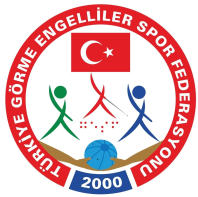 TÜRKİYE  GÖRME ENGELLİLER SPOR FEDERASYONU BAŞKANLIĞITURKISH BLIND SPORTS FEDERATION